                                                                                         LOGOTIPO CONCESSIONÁRIA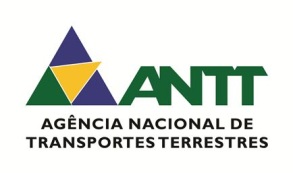 CONCESSIONÁRIA XRODOVIA BR-XXX/XXTRECHO: xxxMONITORAÇÃO DE PAVIMENTO – ANO XÍNDICE DE CONDIÇÃO DO PAVIMENTO – ICPKm xxx+xxx ao Km xxx+xxxTrecho da BR-XXX no Estado xxxMês / 20XXRELATÓRIO DE MONITORAÇÃO DE PAVIMENTOÍNDICE DE CONDIÇÃO DO PAVIMENTO – ICP BR-XXX/XX - CONCESSIONÁRIA xxxxxTRECHO xxxxxKM xxx+xxx AO KM xxx+xxx SUMÁRIOGLOSSÁRIOAPRESENTAÇÃOMETODOLOGIA DE AVALIAÇÃOCONCLUSÃO E COMPARATIVO COM A MONITORAÇÃO ANTERIORPROGRAMAÇÃO DE INTERVENÇÕES DA CONCESSIONÁRIAANEXO I – QUADRO RESUMO DO MONITORAMENTO DE PAVIMENTOANEXO II – APRESENTAÇÃO DOS RESULTADOSANEXO III - AÇÕES REALIZADAS APÓS A MONITORAÇÃO ANTERIOR ANEXO IV – ART GLOSSÁRIOÍndice de Condição do Pavimento – ICPConsiste na sistematização do levantamento dos defeitos em pavimentos rígidos e sua quantificação a um índice. É a medida da condição estrutural do pavimento rígido, capaz de fornecer ao engenheiro de pavimentação informações para a verificação das condições da rodovia e para o estabelecimento de políticas de manutenção, prevenção e recuperação.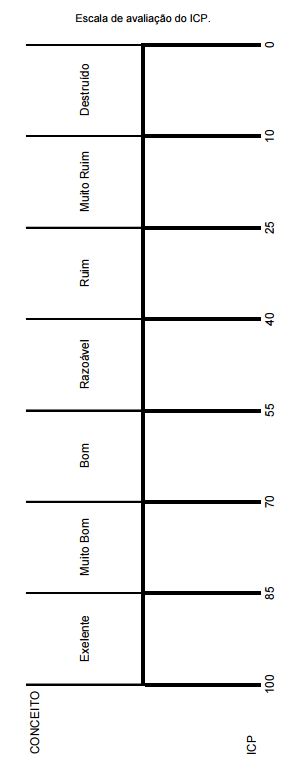 APRESENTAÇÃOO presente documento tem por objetivo apresentar à Agência Nacional de Transportes Terrestres – ANTT, o Relatório de Monitoração de Pavimento - ICP na BR-XXX/XX, trecho xxxxx, km xxx ao xxx – Concessionária xxxxx, referente ao X ano de Concessão, considerando todo o pavimento rígido situado na faixa de domínio, inclusive nas vias laterais.Para a avaliação do ICP, foi realizada a “inspeção em todo o trecho” definida na norma DNIT 062/2004 – PRO, ou seja, o levantamento foi realizado em todo o trecho em pavimento rígido da RODOVIA, com o número de placas das amostras definido na norma DNIT 060/2004 – PRO, que também deverá ser utilizada para a avaliação do grau de severidade dos defeitos.Todos os dados de monitoração foram atualizados no SIG, conforme previsão contratual.Descrição e Mapa de Localização	Exemplo: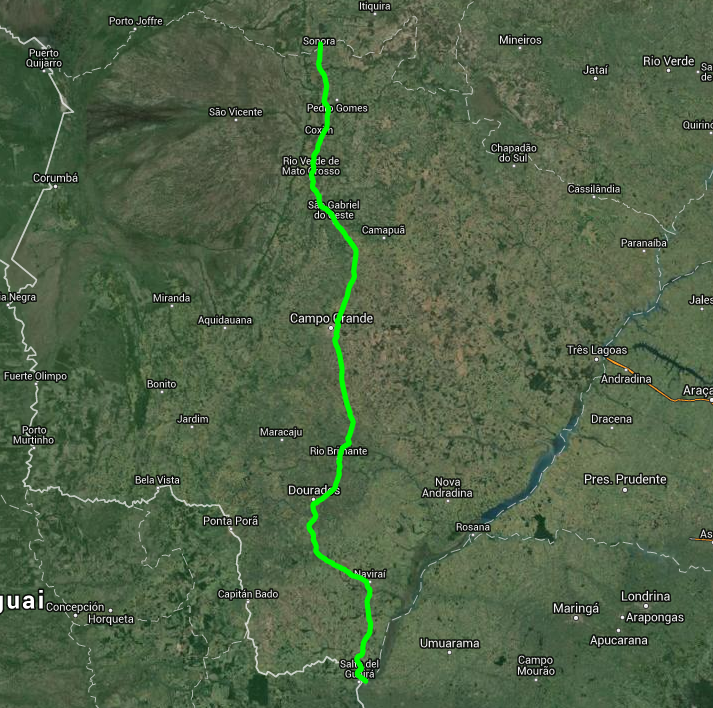 Data de Realização da InspeçãoOs trabalhos de vistoria em campo iniciaram em xx de xxxxxx de 20XX e foram concluídos em xx de xxxxxxx de 20XX. (período máximo de realização da monitoração de 60 (sessenta) dias e prazo máximo para entrega do relatório de até 30 (trinta) dias depois do último dia de monitoração em campo)Equipe TécnicaOs serviços foram realizados pela empresa Xxxxxxx, conforme ART em anexo, através dos seguintes inspetores:- Eng. Xxx  – CREA XXX – Inspetor sênior- Xxx – CREA XXX – Assistente TécnicoMETODOLOGIA DE AVALIAÇÃOA descrição deve conter os seguintes itens (de acordo com as especificações do PER):Norma(s) utilizada(s);Equipamento;Metodologia.Para a avaliação do ICP, deverá ser realizada a “inspeção em todo o trecho” definida na norma DNIT 062/2004 – PRO, ou seja, o levantamento deverá ser realizado em todo o trecho em pavimento rígido da RODOVIA, com o número de placas das amostras definido na norma DNIT 060/2004 – PRO, que também deverá ser utilizada para a avaliação do grau de severidade dos defeitos.Definição dos trechos da Rodovia A escolha dos trechos deverá ser baseada em Dados sucintos de campo;Informações de escritório ou do cadastro documental;Indícios que mostrem a necessidade da inspeção em determinados trechos.Um trecho escolhido para a inspeção deverá ser dividido em partes denominadas amostras. Cada amostra deve ser identificada por caracteres numéricos e será composta de 20 placas com, no máximo, 9 (nove) metros de comprimento. No caso de placas com mais de 9 (nove) metros de comprimento, deve-se considerá-las imaginariamente, subdivididas por juntas em perfeitas condições, de tal modo que cada subdivisão não tenha mais do que 9 (nove) metros de comprimento.Determinação do tipo de inspeçãoQuanto à extensão, foram realizadas dois tipos de inspeção:Inspeção em todo trecho;Inspeção por amostragem (indicado para praças de pedágio, Postos de Pesagem, pequenos trechos).Determinação do número mínimo de amostras (n)Para um maior grau de confiança no resultado da inspeção por amostragem, é necessário que se estabeleça um número mínimo de amostras a serem inspecionadas, chegando-se a esse número (n) por meio de uma equação, que é função do número (N) total de amostras do trecho, do erro admissível (± e) e do desvio padrão (S) da média dos resultados individuais do índice de Condição do Pavimento: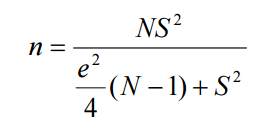 Este relatório apresenta os tipos de defeitos identificados (norma DNIT 061/2004-TER), tendo classificado cada defeito de acordo com o seu grau de severidade (Anexo E da Norma DNIT 060/2004-PRO) e o número de placas afetadas por um tipo de defeito na amostra (critérios de contagem conforme o Anexo C da Norma DNIT 060/2004-PRO).Os dados coletados na monitoração deverão ser lançados na “Ficha de Inspeção”, conforme o Anexo G da Norma DNIT 060/2004-PRO.As leituras das medições foram registradas em quadros (Anexo II) com os resultados dos ensaios de IGG, conforme descrito na Norma DNIT 006/2003-PRO, em conjunto com os seguintes itens:identificação da rodovia; subtrechos homogêneos (PNV) - quilômetro inicial e final; subtrechos homogêneos - quilômetro inicial e final; coordenadas geográficas;faixa; sentido - crescente ou decrescente; tipo de pavimento; sistema de medição;tempo; operador e data de realização do levantamento; Observações - serão indicadas as principais ocorrências visualizadas durante a avaliação de campo, como por exemplo: interrupções por causa de acidentes, condições climáticas. ANÁLISE DOS DADOS E COMPARAÇÃO COM A MONITORAÇÃO ANTERIORO relatório de monitoração identificou a situação do pavimento rígido integrante do trecho sob concessão da rodovia BR-XXX/XX, em todas as faixas, inclusive vias marginais, sentido Norte e Sul, que compõem o patrimônio rodoviário ao final do ano X de concessão. Segue abaixo o panorama geral encontrado na rodovia:Exemplo (inserir as classes de ICP de acordo com os parâmetros de desempenho dos respectivos Contratos e as respectivas fases da Concessão (Trabalhos Iniciais, Recuperação...). No exemplo abaixo, o parâmetro é ICP mínimo de 40:Em relação à monitoração anterior, relativa ao ano X de Concessão, realizada em xx de xxxxxx de 20XX, obtêm-se a seguinte tabela comparativa:PROGRAMAÇÃO DE INTERVENÇÕES DA CONCESSIONÁRIAPara os segmentos e/ou locais que se encontram fora dos limites estabelecidos para a fase de recuperação da RODOVIA, de acordo com as definições apresentadas no PER, apresentamos a programação das ações corretivas, conforme a etapa de Monitoração.Do PER, temos: (descrever o que cita o PER – a respeito dos parâmetros de desempenho, quando houver):Exemplo:Ausência de defeitos de alçamento de placa, fissura de canto, placa dividida (rompida), escalonamento ou degrau, placa bailarina, quebras localizadas ou passagem de nível com grau de severidade classificado como alto ICP - Ausência de amostras inferiores a: - 40, no fim do primeiro ano;- 55 em 40% das amostras, no fim do segundo ano;- 55 em 60% das amostras, no fim do terceiro ano;- 70 em 80% das amostras, no fim do quarto ano;- 70 em 100% das amostras, no fim do quinto ano;A Programação se encontra no Anexo I - Quadro Resumo do Monitoramento de Pavimento, na forma de cronograma de serviços necessários à adequação dos segmentos aos parâmetros mínimos.Apresentar as medidas realizadas entre as duas monitorações para evitar que os limites sejam atingidos no Anexo III.ANEXO IQUADRO RESUMO DO MONITORAMENTO DE PAVIMENTOQUADRO RESUMO DO MONITORAMENTO DE PAVIMENTOApresentar o cronograma de intervenções para os locais com valores de ICP em desacordo ao previsto no PER.Apresentar também o cronograma de atuação da concessionária nos locais que sofrerão intervenção até a data da próxima monitoração de modo a se evitar que sejam atingidos os valores previstos no respectivo parâmetro de desempenho.ANEXO IIAPRESENTAÇÃO DOS RESULTADOSApresentar as tabelas contendo os resultados dos ensaios de ICP, conforme modelo abaixo.ANEXO IIIAÇÕES REALIZADAS APÓS A MONITORAÇÃO ANTERIORListar as ações tomadas desde a monitoração anterior, com registro fotográfico das intervenções em campo, de modo a se prevenir que os segmentos atinjam o respectivo parâmetro de desempenho.ANEXO IV ARTLOGOTIPO DA CONCESSIONÁRIALOGOTIPO DA CONCESSIONÁRIALOGOTIPO DA CONCESSIONÁRIALOGOTIPO DA CONCESSIONÁRIALOGOTIPO DA CONCESSIONÁRIACódigo:Código:Código:Código:Código:Revisão:LOGOTIPO DA CONCESSIONÁRIALOGOTIPO DA CONCESSIONÁRIALOGOTIPO DA CONCESSIONÁRIALOGOTIPO DA CONCESSIONÁRIALOGOTIPO DA CONCESSIONÁRIART-XX-XXX/XX-000-0-C07/5XXRT-XX-XXX/XX-000-0-C07/5XXRT-XX-XXX/XX-000-0-C07/5XXRT-XX-XXX/XX-000-0-C07/5XXRT-XX-XXX/XX-000-0-C07/5XX0LOGOTIPO DA CONCESSIONÁRIALOGOTIPO DA CONCESSIONÁRIALOGOTIPO DA CONCESSIONÁRIALOGOTIPO DA CONCESSIONÁRIALOGOTIPO DA CONCESSIONÁRIALOGOTIPO DA CONCESSIONÁRIALOGOTIPO DA CONCESSIONÁRIALOGOTIPO DA CONCESSIONÁRIALOGOTIPO DA CONCESSIONÁRIALOGOTIPO DA CONCESSIONÁRIAEmissão:Emissão:Emissão:Folha:Folha:Folha:LOGOTIPO DA CONCESSIONÁRIALOGOTIPO DA CONCESSIONÁRIALOGOTIPO DA CONCESSIONÁRIALOGOTIPO DA CONCESSIONÁRIALOGOTIPO DA CONCESSIONÁRIADataDataData1/XX1/XX1/XXContrato:         Nº XContrato:         Nº XRodovia:          BR-XXX/XXRodovia:          BR-XXX/XXRodovia:          BR-XXX/XXRodovia:          BR-XXX/XXRodovia:          BR-XXX/XXRodovia:          BR-XXX/XXResponsável Técnico, CREA e Firma Projetista:Responsável Técnico, CREA e Firma Projetista:Responsável Técnico, CREA e Firma Projetista:Responsável Técnico, CREA e Firma Projetista:Responsável Técnico, CREA e Firma Projetista:Responsável Técnico, CREA e Firma Projetista:Responsável Técnico, CREA e Firma Projetista:xxxxxx xxxxxx xxxxxx xxxxxx xxxxxx xxxxxx xxxxxx Trecho:Trecho:Trecho:Trecho:Trecho:Trecho:Trecho:Trecho:Trecho:Concessionária: Concessionária: Concessionária: Concessionária: Concessionária: Concessionária: Concessionária: xxxxxxxxxxxxxxxxxxxxxxxxxxxxxxxxxxxxxxxxxxxxxxxxxxxxxxxxxxxxxxxxxxxxxxxxxxxxxxxxxxxxxxxObjeto:	Monitoração de Pavimento - ICP – ANO XObjeto:	Monitoração de Pavimento - ICP – ANO XObjeto:	Monitoração de Pavimento - ICP – ANO XObjeto:	Monitoração de Pavimento - ICP – ANO XObjeto:	Monitoração de Pavimento - ICP – ANO XObjeto:	Monitoração de Pavimento - ICP – ANO XObjeto:	Monitoração de Pavimento - ICP – ANO XObjeto:	Monitoração de Pavimento - ICP – ANO XObjeto:	Monitoração de Pavimento - ICP – ANO XANTTANTTANTTANTTANTTANTTANTT                       km xxx+xxx a km xxx+xxx                       km xxx+xxx a km xxx+xxx                       km xxx+xxx a km xxx+xxx                       km xxx+xxx a km xxx+xxx                       km xxx+xxx a km xxx+xxx                       km xxx+xxx a km xxx+xxx                       km xxx+xxx a km xxx+xxx                       km xxx+xxx a km xxx+xxx                       km xxx+xxx a km xxx+xxxDocumentos de referênciaDocumentos de referênciaDocumentos de referênciaDocumentos de referênciaDocumentos de referênciaDocumentos de referênciaDocumentos de referênciaDocumentos de referênciaDocumentos de referênciaDocumentos de referênciaDocumentos de referênciaDocumentos de referênciaDocumentos de referênciaDocumentos de referênciaDocumentos de referênciaDocumentos de referênciaDocumentos de referênciaDocumentos de referênciaDocumentos resultantesDocumentos resultantesDocumentos resultantesDocumentos resultantesDocumentos resultantesDocumentos resultantesDocumentos resultantesDocumentos resultantesDocumentos resultantesDocumentos resultantesDocumentos resultantesDocumentos resultantesDocumentos resultantesDocumentos resultantesDocumentos resultantesDocumentos resultantesDocumentos resultantesDocumentos resultantesObservação: Observação: Observação: Observação: Observação: Observação: Observação: Observação: Observação: Observação: Observação: Observação: Observação: Observação: Observação: Observação: Observação: Observação: 0XXXXXXXXXXXXXXXXXXxxxxxxxxxxxxxxxxxxxxxxxxxxxxxxxxxxxRevisãoDataDataDataDataDataDataFirma ProjetistaConcessionáriaConcessionáriaConcessionáriaConcessionáriaConcessionáriaANTTCoord. Da ComissãoANTTCoord. Da ComissãoANTTCoord. Da ComissãoANTTCoord. Da ComissãoANTTCoord. Da ComissãoFirma Projetista: xxxxxFirma Projetista: xxxxxN° Interno: XXX-RT-0X-XXX/XX-000-0-C07/50XRev: 0BR XX – ICP BR XX – ICP BR XX – ICP BR XX – ICP Classe IGGClassificaçãoOcorrências %85 < ICP ≤ 100EXCELENTE301570 < ICP ≤ 85MUITO BOM221155 < ICP ≤ 70BOM1005040 < ICP ≤ 55RAZOAVEL 201025 < ICP ≤ 40RUIM221110 < ICP ≤ 25MUITO RUIM 420 < ICP ≤ 10DESTRUÍDO21TOTALTOTAL200100BR XX – ICPBR XX – ICPBR XX – ICPBR XX – ICPClasse IGGClassificaçãoANO ANTERIOR (%) ANO ATUAL (%)IGG ≤ 20ÓTIMO121520 < IGG ≤ 30BOM91130 < IGG ≤ 40BOM455040 < IGG ≤ 80REGULAR131080 < IGG ≤ 160RUIM1411IGG > 160PÉSSIMO32TOTALTOTAL100100RODOVIA: BR xxx/XXBR xxx/XXBR xxx/XXPISTA:PISTA:DuplaDuplaDuplaFAIXA:FAIXA:2SENTIDO:SENTIDO:CrescenteCrescenteDATA:17/06/201517/06/201517/06/2015INICIALINICIAL564,000564,000564,000FINAL:FINAL:568,000OPERADOR:OPERADOR:xxxxxxx xxxxxxxxxxxxxx xxxxxxxCADASTROCADASTROCADASTROCADASTROCADASTROCADASTROCADASTROCADASTROTIPOS DE DEFEITO (VER DNIT 061/2004 - TER)TIPOS DE DEFEITO (VER DNIT 061/2004 - TER)TIPOS DE DEFEITO (VER DNIT 061/2004 - TER)TIPOS DE DEFEITO (VER DNIT 061/2004 - TER)TIPOS DE DEFEITO (VER DNIT 061/2004 - TER)TIPOS DE DEFEITO (VER DNIT 061/2004 - TER)TIPOS DE DEFEITO (VER DNIT 061/2004 - TER)TIPOS DE DEFEITO (VER DNIT 061/2004 - TER)Nº PlacaDEFEITODEFEITONº PlacaNº PlacaDEFEITODEFEITODEFEITOTIPOS DE DEFEITO (VER DNIT 061/2004 - TER)TIPOS DE DEFEITO (VER DNIT 061/2004 - TER)TIPOS DE DEFEITO (VER DNIT 061/2004 - TER)TIPOS DE DEFEITO (VER DNIT 061/2004 - TER)TIPOS DE DEFEITO (VER DNIT 061/2004 - TER)TIPOS DE DEFEITO (VER DNIT 061/2004 - TER)TIPOS DE DEFEITO (VER DNIT 061/2004 - TER)TIPOS DE DEFEITO (VER DNIT 061/2004 - TER)19B111110B1. Alçamento de placas1. Alçamento de placas1. Alçamento de placas1. Alçamento de placas1. Alçamento de placas1. Alçamento de placas10. Desgaste superficial10. Desgaste superficial110B11112. Fissura de canto (< 1,80 m)2. Fissura de canto (< 1,80 m)2. Fissura de canto (< 1,80 m)2. Fissura de canto (< 1,80 m)2. Fissura de canto (< 1,80 m)2. Fissura de canto (< 1,80 m)11. Bombeamento11. Bombeamento111113. Placa dividida3. Placa dividida3. Placa dividida3. Placa dividida3. Placa dividida3. Placa dividida12. Quebras localizadas12. Quebras localizadas111114. Degrau de junta4. Degrau de junta4. Degrau de junta4. Degrau de junta4. Degrau de junta4. Degrau de junta13. Passagem de nível13. Passagem de nível210B121210B5. Defeito na selagem das juntas5. Defeito na selagem das juntas5. Defeito na selagem das juntas5. Defeito na selagem das juntas5. Defeito na selagem das juntas5. Defeito na selagem das juntas14. Rendilhamento e escamação14. Rendilhamento e escamação212126. Desnível pavimento-acostamento6. Desnível pavimento-acostamento6. Desnível pavimento-acostamento6. Desnível pavimento-acostamento6. Desnível pavimento-acostamento6. Desnível pavimento-acostamento15. Fissuras de retração plástica15. Fissuras de retração plástica212127. Fissuras lineares7. Fissuras lineares7. Fissuras lineares7. Fissuras lineares7. Fissuras lineares7. Fissuras lineares16. Quebra de canto (< 0,60 m)16. Quebra de canto (< 0,60 m)212128. Grandes reparos (> 0,45 m²)8. Grandes reparos (> 0,45 m²)8. Grandes reparos (> 0,45 m²)8. Grandes reparos (> 0,45 m²)8. Grandes reparos (> 0,45 m²)8. Grandes reparos (> 0,45 m²)17. Esborcinamento de juntas (L < 60 cm)17. Esborcinamento de juntas (L < 60 cm)310B131310B9. Pequenos reparos (≤ 0,45 m²)9. Pequenos reparos (≤ 0,45 m²)9. Pequenos reparos (≤ 0,45 m²)9. Pequenos reparos (≤ 0,45 m²)9. Pequenos reparos (≤ 0,45 m²)9. Pequenos reparos (≤ 0,45 m²)18. Placa bailarina18. Placa bailarina31313TIPOS DE DEFEITOSTIPOS DE DEFEITOSGRAUS DE SEVERIDADEGRAUS DE SEVERIDADENº DE PLACAS AFETADAS% DE PLACAS AFETADAS% DE PLACAS AFETADASVALOR DEDUZÍVEL31313TIPOS DE DEFEITOSTIPOS DE DEFEITOSGRAUS DE SEVERIDADEGRAUS DE SEVERIDADENº DE PLACAS AFETADAS% DE PLACAS AFETADAS% DE PLACAS AFETADASVALOR DEDUZÍVEL31313TIPOS DE DEFEITOSTIPOS DE DEFEITOSGRAUS DE SEVERIDADEGRAUS DE SEVERIDADENº DE PLACAS AFETADAS% DE PLACAS AFETADAS% DE PLACAS AFETADASVALOR DEDUZÍVEL410B141410B--41414 10  10 BB20100%100% 10 41414 9  9 BB15%5% - 41414 14  14 BB210%10% 2 510B151510B515155151551515610B161610B616166161661616710B171710B717177171771717810B181810B818188181881818910B191910B9191914B91919VALOR DEDUZÍVEL TOTALVALOR DEDUZÍVEL TOTALVALOR DEDUZÍVEL TOTALVALOR DEDUZÍVEL TOTALVALOR DEDUZÍVEL TOTALVALOR DEDUZÍVEL TOTALVALOR DEDUZÍVEL TOTAL 12 91919VALOR DEDUZÍVEL TOTALVALOR DEDUZÍVEL TOTALVALOR DEDUZÍVEL TOTALVALOR DEDUZÍVEL TOTALVALOR DEDUZÍVEL TOTALVALOR DEDUZÍVEL TOTALVALOR DEDUZÍVEL TOTAL 12 1010B202010BVALOR DEDUZÍVEL CORRIGIDO (VDC) q =1VALOR DEDUZÍVEL CORRIGIDO (VDC) q =1VALOR DEDUZÍVEL CORRIGIDO (VDC) q =1VALOR DEDUZÍVEL CORRIGIDO (VDC) q =1VALOR DEDUZÍVEL CORRIGIDO (VDC) q =1VALOR DEDUZÍVEL CORRIGIDO (VDC) q =1VALOR DEDUZÍVEL CORRIGIDO (VDC) q =11210202014BVALOR DEDUZÍVEL CORRIGIDO (VDC) q =1VALOR DEDUZÍVEL CORRIGIDO (VDC) q =1VALOR DEDUZÍVEL CORRIGIDO (VDC) q =1VALOR DEDUZÍVEL CORRIGIDO (VDC) q =1VALOR DEDUZÍVEL CORRIGIDO (VDC) q =1VALOR DEDUZÍVEL CORRIGIDO (VDC) q =1VALOR DEDUZÍVEL CORRIGIDO (VDC) q =112102020IPC = 100 - VDCIPC = 100 - VDCIPC = 100 - VDCIPC = 100 - VDC8888 CONCEITO Bom102020IPC = 100 - VDCIPC = 100 - VDCIPC = 100 - VDCIPC = 100 - VDC8888 CONCEITO Bom